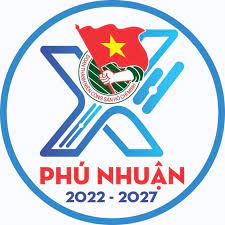 * Ghi chú: Lịch công tác tuần thay cho Thư mời đối với nội bộ cơ quan Quận Đoàn – Nhà Thiếu nhi.- Đề nghị các Bộ phận, khối Quận Đoàn - Nhà Thiếu nhi khi thay đổi hoặc phát sinh lịch hoạt động đã đăng ký cần thông báo cho Văn phòng trước 01 đến 02 ngày để ghi nhận, nắm thông tin. BAN THƯỜNG VỤ QUẬN ĐOÀNNGÀYTHỜI GIANNỘI DUNG – THÀNH PHẦNĐỊA ĐIỂMThứ Hai20/1107g15Tham dự chương trình kỷ niệm 41 năm Ngày Nhà giáo Việt Nam (20/11/1982 - 20/11/2023). (Đ/c P.Thảo)Trường TiH Hồ Văn HuêThứ Hai20/1107g30Tham dự chương trình kỷ niệm 41 năm Ngày Nhà giáo Việt Nam (20/11/1982 - 20/11/2023). (Đ/c T.Trí)Trường TiH Cổ LoaThứ Hai20/1107g30Tham dự chương trình kỷ niệm 41 năm Ngày Nhà giáo Việt Nam (20/11/1982 - 20/11/2023). (Đ/c Hiếu)Trường TiH Cao Bá QuátThứ Hai20/1107g30Tham dự chương trình kỷ niệm 41 năm Ngày Nhà giáo Việt Nam (20/11/1982 - 20/11/2023). (Đ/c M.Thảo)Trường TiH Phạm Ngọc ThạchThứ Hai20/1107g30Tham dự chương trình kỷ niệm 41 năm Ngày Nhà giáo Việt Nam (20/11/1982 - 20/11/2023). (Đ/c An)Trường TiH Vạn TườngThứ Hai20/1107g30Tham dự chương trình kỷ niệm 41 năm Ngày Nhà giáo Việt Nam (20/11/1982 - 20/11/2023). (Đ/c Trung)Trường THCS Trần Huy LiệuThứ Hai20/1107g30Tham dự chương trình kỷ niệm 41 năm Ngày Nhà giáo Việt Nam (20/11/1982 - 20/11/2023). (Đ/c Xuân)Trường TiH-THCS-THPT Việt AnhThứ Hai20/1107g30Tham dự chương trình kỷ niệm 41 năm Ngày Nhà giáo Việt Nam (20/11/1982 - 20/11/2023). (Đ/c Đại)Trường TiH Đặng Văn NgữThứ Hai20/1107g30Tham dự chương trình kỷ niệm 41 năm Ngày Nhà giáo Việt Nam (20/11/1982 - 20/11/2023). (Đ/c Ân)Trường TiH Nguyễn Đình ChínhThứ Hai20/1107g30Tham dự chương trình kỷ niệm 41 năm Ngày Nhà giáo Việt Nam (20/11/1982 - 20/11/2023). (Đ/c Nhật)Trường TiH Lê Đình ChinhThứ Hai20/1107g30Tham dự chương trình kỷ niệm 41 năm Ngày Nhà giáo Việt Nam (20/11/1982 - 20/11/2023). (Đ/c Như)Trường THCS Cầu KiệuThứ Hai20/1107g30Tham dự chương trình kỷ niệm 41 năm Ngày Nhà giáo Việt Nam (20/11/1982 - 20/11/2023). (Đ/c Phát)Trường THCS Châu Văn LiêmThứ Ba21/11Cả ngàyHọc lớp bồi dưỡng lớp chuyên viên. (Đ/c Mai)Gò VấpThứ Ba21/1107g00Ngày hội hiến máu tình nguyện. (Đ/c Trí, Trung)Quận ĐoànThứ Ba21/1107g00Khám Sức khoẻ Nghĩa vụ quân sự 2024. (Đ/c Nhật)BV Quận Phú NhuậnThứ Ba21/1108g00Giám sát theo KH số 346. (Đ/c Trí)HT.VKSND/QThứ Ba21/1110g30Họp giao ban BTV – BCH cơ quan Quận Đoàn ,BGĐ NTN. (Đc /P.Thảo, Trí , Yến, M.Thảo, Xuân, Trung, An, Hiếu)Phòng BTThứ Ba21/1114g00Hội nghị góp ý nội dung bảo vệ bí mật nhà nước. (Đ/c P.Thảo, An)P1.QUThứ Ba21/1114g00Họp giao ban HDD.  (Đ/c Yến, Xuân, Ân, cơ sở)Phòng họpThứ Ba21/1114g00Phúc tra danh hiệu văn hoá năm 2023. (Đ/c P.Thảo)UBND.P15 Thứ Tư22/11Cả ngàyHọc lớp bồi dưỡng lớp chuyên viên. (Đ/c P.Thảo, Yến)Gò Vấp Thứ Tư22/1108g00Tổ chức sân chơi “Giờ ra chơi sáng tạo”. (Đ/c Phát, Đại, Nhật, Ân)Trường Ngô Tất Tố Thứ Tư22/1108g00UB Trẻ em tập huấn thông tư số 27. (Đ/c P.Thảo)HT.LĐLĐ/Q Thứ Tư22/1116g30Họp TCT số 1. (Đ/c P.Thảo, Xuân, Hiếu, Phát, Nhật)Phòng BTThứ năm23/11Cả ngàyHọc lớp bồi dưỡng lớp chuyên viên. (Đ/c Mai)Gò VấpThứ năm23/1107g30Tham dự lễ dâng hương, dâng hoa Kỷ niệm 83 năm ngày Nam Kỳ khởi nghĩa (23/11/1940 – 23/11/2023). (Đ/c Yến)UBND/QThứ năm23/1108g00Tổ chức sân chơi “Giờ ra chơi sáng tạo”. (Đ/c Phát, Đại, Nhật, Ân)Trường Vạn TườngThứ năm23/1108g00Phúc tra danh hiệu văn hoá năm 2023. (Đ/c P.Thảo)UBND.P3Thứ năm23/1108g00Rà soát định kỳ hộ nghèo, hộ cận nghèo năm 2023. (Đ/c Trí)P1.UB/QThứ năm23/1114g00Tổ chức sân chơi “Giờ ra chơi sáng tạo”. (Đ/c Phát, Đại, Nhật, Ân)Trường Chí LinhThứ năm23/1114g00Phúc tra danh hiệu văn hoá năm 2023. (Đ/c P.Thảo)UBND.P17Thứ sáu24/11Cả ngàyHọc lớp bồi dưỡng lớp chuyên viên. (Đ/c P.Thảo, Yến)Gò VấpThứ sáu24/1107g30Tổ chức chương trình “Nhà giáo trẻ chia sẻ yêu thương”. (Đ/c Trí, Xuân, Ân)Trường chuyên biệt niềm tinThứ sáu24/1108g00Dự Hội nghị tuyên truyền NQ98. (BCH Quận Đoàn)TTCT/QThứ sáu24/1115g00BGĐ nghiệp vụ Trao đổi công việc với khoa CTPP công tác Đội. (Đ/c M.Thảo, Nhật)A.12Thứ sáu24/1116g00Tổ chức sân chơi “Giờ ra chơi sáng tạo”. (Đ/c Phát, Đại, Nhật, Ân)Trường Trần Huy LiệuThứ Bảy25/1108g00Tuyên dương “Nhà giáo trẻ tiêu biểu quận Phú Nhuận” năm 2023. (BTV và các đồng chí được phân công)Hội trườngThứ Bảy25/1108g00Tham gia Chương trình Giao lưu Nghệ Thuật. (Đ/c M.Thảo, Nhật)Nhà Thiếu nhi Tp HCMThứ Bảy25/1109g00Sinh hoạt Đội nghi lễ. Sảnh AThứ Bảy25/1115g30Dự kiểm tra công tác chuẩn bị Cuộc đi bộ “Đồng hành chăm lo cho người dân có hoàn cảnh khó khăn” vận động quỹ xã hội quận Phú Nhuận năm 2023. (Đ/c Trí)Rạch MiễuThứ Bảy25/1117g30Chạy CT Phục vụ Thành phố. (Đ/c M.Thảo, Nhật, đội nghệ thuật)Sảnh CChủ nhật26/1105g30Tham dự Cuộc đi bộ “Đồng hành chăm lo cho người dân có hoàn cảnh khó khăn” vận động quỹ xã hội quận Phú Nhuận năm 2023. (Toàn thể CB-CC-VC-NLĐ cơ quan Quận Đoàn – Nhà thiếu nhi, cơ sở)Rạch MiễuChủ nhật26/1108g30Liên hoan các CLB Lý luận trẻ toàn thành chủ đề “Tuổi trẻ với nhiệm vụ xây dựng và phát triển văn hoá trong kỷ nguyên số”. (Đ/c Yến)Trường Đoàn Lý Tự TrọngChủ nhật26/1114g00Sinh hoạt CLB Kỹ năng - CLB Chỉ huy đội.Phòng B2- Đ/c Phát học ĐH: Chiều thứ 3, 6. Sáng Thứ  7 và Chủ nhật.- Đ/c Ân, Hiếu học Th.S:  Chiều tối thứ 6, cả ngày Thứ 7, Chủ nhật.- Đ/c Nhật thi ĐH: + 07g00 ngày 26 – 28/11/2023;+ 15g30 ngày 29/11/2023;+ 09g00 ngày 30/11/2023;- Đ/c Xuân học Th.S: Tối thứ 2,3,4,5,6. Sáng thứ 7.- Đ/c An, Trung, Như, Hiếu, Ân, Xuân học lớp chuyên viên: Tối thứ 2,4,6.